OPIS PRZEDMIOTU ZAMÓWIENIADane zamawiającegoAkademia Wojsk Lądowychimienia generała Tadeusza Kościuszkiul. Czajkowskiego 10951 - 147 WrocławNIP: 896-10-00-117fax. 261 658 425Przedmiot zamówienia: Zakup z dostawą materiałów promocyjnych. Wydział |Wychowawczy OPIS PRZEDMIOTU ZAMÓWIENIADane zamawiającegoAkademia Wojsk Lądowychimienia generała Tadeusza Kościuszkiul. Czajkowskiego 10951 - 147 WrocławNIP: 896-10-00-117fax. 261 658 425Przedmiot zamówienia: Zakup z dostawą materiałów promocyjnych. Wydział |Wychowawczy OPIS PRZEDMIOTU ZAMÓWIENIADane zamawiającegoAkademia Wojsk Lądowychimienia generała Tadeusza Kościuszkiul. Czajkowskiego 10951 - 147 WrocławNIP: 896-10-00-117fax. 261 658 425Przedmiot zamówienia: Zakup z dostawą materiałów promocyjnych. Wydział |Wychowawczy OPIS PRZEDMIOTU ZAMÓWIENIADane zamawiającegoAkademia Wojsk Lądowychimienia generała Tadeusza Kościuszkiul. Czajkowskiego 10951 - 147 WrocławNIP: 896-10-00-117fax. 261 658 425Przedmiot zamówienia: Zakup z dostawą materiałów promocyjnych. Wydział |Wychowawczy OPIS PRZEDMIOTU ZAMÓWIENIADane zamawiającegoAkademia Wojsk Lądowychimienia generała Tadeusza Kościuszkiul. Czajkowskiego 10951 - 147 WrocławNIP: 896-10-00-117fax. 261 658 425Przedmiot zamówienia: Zakup z dostawą materiałów promocyjnych. Wydział |Wychowawczy ZADANIE IZADANIE IZADANIE IZADANIE IZADANIE ILp.Nazwa produktuWymiaryOpisZdjęcie poglądowe*Balon pneumatyczny z nadrukiem 4m z talią2 szt. Wymiary: 400 cm wysokości  Balon pneumatyczny z nadrukiem 4m z taliąMateriał: poliester dodatkowo powlekany PCV (320g/m2)Druk: UV Full Color; Projekt dostarczony przez zamawiającego;Ukompletowanie: Wbudowany wentylator;Komplet olinowania;Komplet kotw mocujących;Torba transportowa i instrukcja.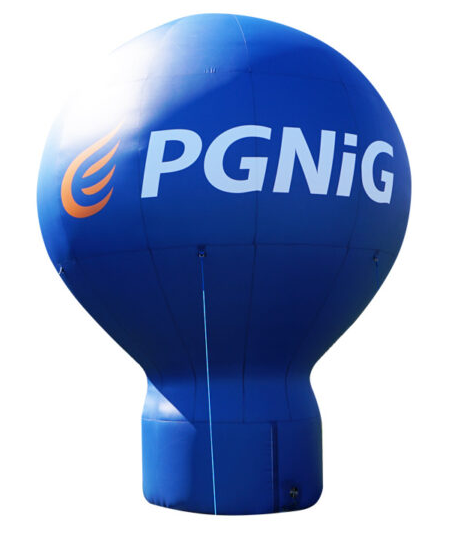 